Lesson 13: The Bible (1)PentecostAfter the Paradise-Flood era and the Babel experience, ______________________________________	________________________________________________________________________________	________________________________________________________________________________With Pentecost  ______________________________________________________________________	God’s Word is now _______________________________________________________________From spoken to writtenAs special revelation took place, ________________________________________________________Over ________________ the Bible grew to be what it is now.As we live after Christ and the apostles, in the last days, _____________________________________	________________________________________________________________________________Never have human beings _____________________________________________________________	________________________________________________________________________________	________________________________________________________________________________	________________________________________________________________________________Bible Study: Various1. Look up 2 Timothy 3:16. What is Holy Scripture said to be? ________________________________2. What is Scripture useful for? _________________________________________________________	________________________________________________________________________________3. Look up 2 Peter 1:16. What does Peter say here about the message apostles bring? ______________	________________________________________________________________________________4. Read verse 20-21. What made prophets speak? __________________________________________5. Look up 2 Peter 3:16. Would Peter have considered the writings of Paul part of the Bible? ________Organic InspirationGod did not use _____________________________________________________________________	________________________________________________________________________________	________________________________________________________________________________God used people _____________________________________________________________________	________________________________________________________________________________	________________________________________________________________________________	________________________________________________________________________________	________________________________________________________________________________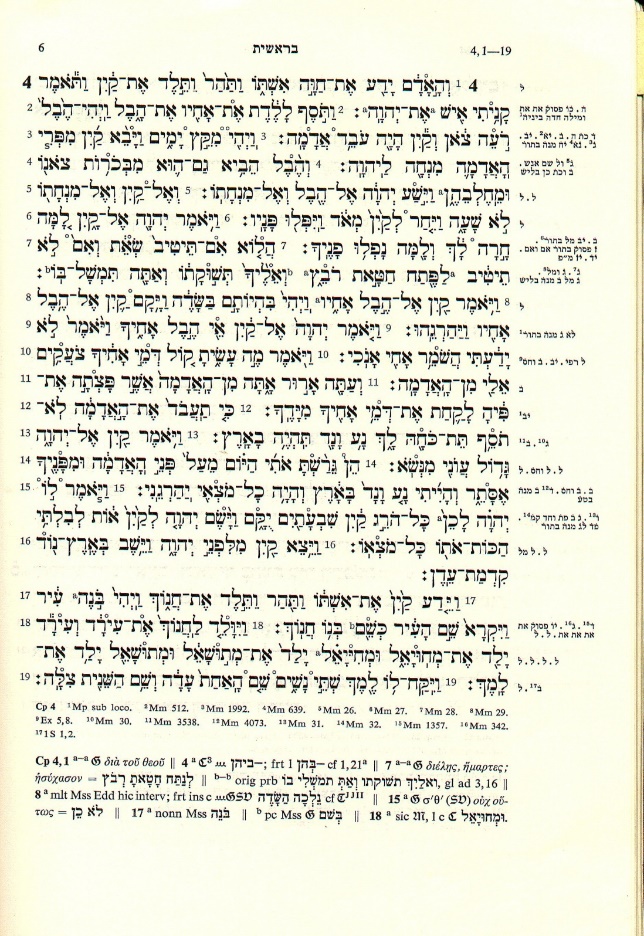 The Bible is old and accurateThere is no reason to doubt the age and accuracy of the Bible.For the Old Testament:	___________________________________________	___________________________________________	___________________________________________	___________________________________________For the New Testament:	___________________________________________	___________________________________________	___________________________________________	___________________________________________The Books of the Bible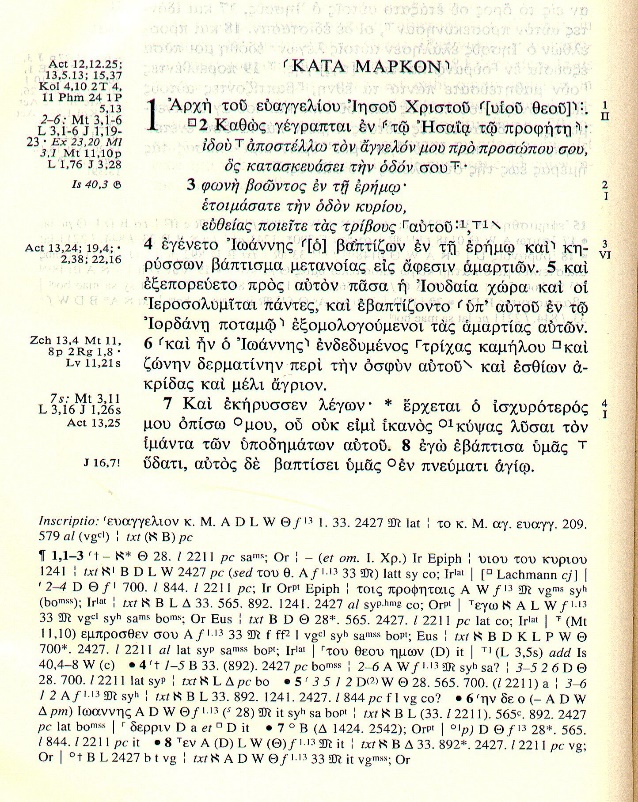 	___________________________________________The Bible is actually _____________________________The __________________________________________	___________________________________________	___________________________________________Books belong to the Bible are said to be _____________ApocryphaThere have been attempts ____________________________________________________________________The _____________________________ considers these books biblical.They call these the Deuterocanonical books, the second canon.We call them _______________________________________________________________________There are various reasons to doubt this books:	________________________________________________________________________________	________________________________________________________________________________	________________________________________________________________________________